ПОСТАНОВЛЕНИЕ СОВЕТА МИНИСТРОВ РЕСПУБЛИКИ БЕЛАРУСЬ28 октября 1999 г. № 1676Об утверждении Положения об органах опеки и попечительстваИзменения и дополнения:Постановление Совета Министров Республики Беларусь от 23 марта 2005 г. № 308 (Национальный реестр правовых актов Республики Беларусь, 2005 г., № 52, 5/15772);Постановление Совета Министров Республики Беларусь от 26 декабря 2006 г. № 1728 (Национальный реестр правовых актов Республики Беларусь, 2007 г., № 4, 5/24440);Постановление Совета Министров Республики Беларусь от 28 апреля 2010 г. № 624 (Национальный реестр правовых актов Республики Беларусь, 2010 г., № 106, 5/31731);Постановление Совета Министров Республики Беларусь от 17 июля 2012 г. № 659 (Национальный правовой Интернет-портал Республики Беларусь, 28.07.2012, 5/36004) - внесены изменения и дополнения, вступившие в силу 24 июля 2012 г., за исключением изменений и дополнений, которые вступят в силу 25 июля 2012 г. и 29 июля 2012 г.;Постановление Совета Министров Республики Беларусь от 17 июля 2012 г. № 659 (Национальный правовой Интернет-портал Республики Беларусь, 28.07.2012, 5/36004) - внесены изменения и дополнения, вступившие в силу 24 июля 2012 г. и 25 июля 2012 г., за исключением изменений и дополнений, которые вступят в силу 29 июля 2012 г.;Постановление Совета Министров Республики Беларусь от 17 июля 2012 г. № 659 (Национальный правовой Интернет-портал Республики Беларусь, 28.07.2012, 5/36004) - внесены изменения и дополнения, вступившие в силу 24 июля 2012 г., 25 июля 2012 г. и 29 июля 2012 г.;Постановление Совета Министров Республики Беларусь от 15 мая 2013 г. № 376 (Национальный правовой Интернет-портал Республики Беларусь, 18.05.2013, 5/37259);Постановление Совета Министров Республики Беларусь от 30 января 2019 г. № 68 (Национальный правовой Интернет-портал Республики Беларусь, 01.02.2019, 5/46113) - внесены изменения и дополнения, вступившие в силу 1 февраля 2019 г., за исключением изменений и дополнений, которые вступят в силу 1 августа 2020 г.;Постановление Совета Министров Республики Беларусь от 30 января 2019 г. № 68 (Национальный правовой Интернет-портал Республики Беларусь, 01.02.2019, 5/46113) - внесены изменения и дополнения, вступившие в силу 1 февраля 2019 г. и 1 августа 2020 г.;Постановление Совета Министров Республики Беларусь от 24 июня 2020 г. № 368 (Национальный правовой Интернет-портал Республики Беларусь, 27.06.2020, 5/48158);Постановление Совета Министров Республики Беларусь от 29 июля 2022 г. № 502 (Национальный правовой Интернет-портал Республики Беларусь, 03.08.2022, 5/50540)На основании части третьей статьи 143 Кодекса Республики Беларусь о браке и семье Совет Министров Республики Беларусь ПОСТАНОВЛЯЕТ:1. Утвердить Положение об органах опеки и попечительства (прилагается).2. Признать утратившим силу постановление Совета Министров БССР от 10 декабря 1971 г. № 367 «Об утверждении Положения об органах опеки и попечительства Белорусской ССР» (СЗ БССР, 1971 г., № 36, ст. 587).ПОЛОЖЕНИЕ
об органах опеки и попечительства1. Настоящим Положением определены объем функций по опеке и попечительству, а также порядок осуществления опеки и попечительства.2. Органами опеки и попечительства являются местные исполнительные и распорядительные органы.Функции по опеке и попечительству осуществляются:в отношении несовершеннолетних – структурными подразделениями районных, городских исполнительных комитетов, местных администраций районов в городах, осуществляющими государственно-властные полномочия в сфере образования, либо уполномоченными ими учреждениями образования, а в случаях, предусмотренных законодательными актами, – комиссиями по делам несовершеннолетних районных, городских исполнительных комитетов, местных администраций районов в городах по месту нахождения ребенка;в отношении совершеннолетних лиц:которые страдают психическими расстройствами (заболеваниями) либо злоупотребляют спиртными напитками, наркотическими средствами, психотропными веществами, их аналогами, в части выявления граждан, нуждающихся в установлении опеки и попечительства, подготовки необходимых материалов для возбуждения в суде дел о признании указанных граждан недееспособными или ограниченно дееспособными и принятия участия в рассмотрении таких дел – структурными подразделениями областных, Минского городского исполнительных комитетов, осуществляющими государственно-властные полномочия в сфере здравоохранения, организациями здравоохранения;которые признаны недееспособными или ограниченно дееспособными, – структурными подразделениями областных, районных, городских исполнительных комитетов, местных администраций районов в городах, осуществляющими государственно-властные полномочия в сферах труда, занятости и социальной защиты, жилищно-коммунального хозяйства, территориальными центрами социального обслуживания населения.3. Задачами органов опеки и попечительства являются:выявление и учет лиц, нуждающихся в опеке и попечительстве;устройство детей, оставшихся без попечения родителей, на воспитание;оказание материальной и иной необходимой помощи детям;осуществление деятельности по профилактике безнадзорности и правонарушений несовершеннолетних;защита личных и имущественных прав и законных интересов детей, нуждающихся в государственной защите и (или) в опеке и попечительстве, совершеннолетних лиц, признанных судом недееспособными, ограниченных судом в дееспособности;установление опеки над лицами, признанными судом недееспособными;установление попечительства над лицами, ограниченными судом в дееспособности;установление патронажа над совершеннолетними дееспособными лицами, которые по состоянию здоровья не могут самостоятельно осуществлять и защищать свои права и исполнять обязанности, по их просьбе.4. Органы опеки и попечительства, а также органы, учреждения и организации, осуществляющие функции по опеке и попечительству, в своей деятельности руководствуются Конституцией Республики Беларусь, Гражданским кодексом Республики Беларусь, Кодексом Республики Беларусь о браке и семье, настоящим Положением, а также другими актами законодательства.5. Руководство и контроль за деятельностью органов опеки и попечительства, органов, учреждений и организаций, осуществляющих функции по опеке и попечительству, возлагаются на вышестоящие органы государственного управления в соответствии с их компетенцией.51. Исключен.6. Органы опеки и попечительства и органы, осуществляющие функции по опеке и попечительству, по вопросам, отнесенным к их компетенции, принимают решения, которые имеют обязательную силу для физических и юридических лиц всех форм собственности.7. Местные исполнительные и распорядительные органы как органы опеки и попечительства:7.1. организует работу по выявлению детей-сирот и детей, оставшихся без попечения родителей, детей, находящихся в социально опасном положении, а также совершеннолетних лиц, нуждающихся в установлении опеки, попечительства;7.2. обеспечивают до разрешения вопроса об установлении опеки, попечительства временное устройство нуждающихся в опеке, попечительстве лиц, сохранность их имущества, а также выполняют иные функции опекуна, попечителя;7.3. назначают опекунов, попечителей, освобождают и отстраняют их от возложенных обязанностей;7.31. ведут учет лиц, выразивших желание стать опекунами или попечителями;7.4. обеспечивают охрану имущественных и личных прав подопечных, детей, нуждающихся в государственной защите, проводят работу по профилактике социального сиротства, жестокого обращения с детьми, безнадзорности и правонарушений несовершеннолетних;7.41. в случае, предусмотренном в статье 155 Кодекса Республики Беларусь о браке и семье, назначают опекуна над имуществом или передают имущество подопечного на хранение;7.5. дают опекуну предварительное разрешение совершать сделки, попечителю давать согласие на совершение от имени подопечного сделок по отчуждению, в том числе по обмену или дарению имущества подопечного, сдаче его в аренду (в наем), безвозмездное пользование или в залог, сделок, влекущих отказ от принадлежащих подопечному прав, раздел его имущества или выдел из него долей, а также любых других сделок, влекущих уменьшение имущества подопечного;7.51. принимают решения о даче согласия родителям на отчуждение и залог имущества, принадлежащего несовершеннолетнему ребенку, совершение других сделок, противоречащих интересам или влекущих уменьшение имущества ребенка;7.6. при наличии достаточных оснований ходатайствуют перед судом об ограничении или лишении несовершеннолетнего подопечного в возрасте от четырнадцати до восемнадцати лет права самостоятельно распоряжаться своим заработком, стипендией или иными собственными доходами, за исключением случаев, когда такой несовершеннолетний приобрел дееспособность в полном объеме;7.7. решают вопрос о выплате следуемой подопечному заработной платы, пенсии и других выплат непосредственно попечителю или по согласованию с ним супругу или другому совершеннолетнему члену семьи для расходования на нужды лица, ограниченного в дееспособности;7.8. дают в отдельных случаях разрешение на раздельное проживание попечителя с подопечным, достигшим четырнадцати лет, если раздельное проживание не отразится неблагоприятно на воспитании и защите прав и законных интересов подопечного;7.9. возбуждают в суде дела о лишении родительских прав или об отобрании ребенка без лишения родительских прав, о признании гражданина ограниченно дееспособным, о признании недееспособным, а также о признании брака недействительным как заключенного с лицом, не достигшим брачного возраста, либо с лицом, признанным недееспособным;7.10. принимают решение о немедленном отобрании ребенка у родителей или других лиц, на воспитании которых он фактически находится (в исключительных случаях при непосредственной угрозе жизни или здоровью ребенка);7.11. принимают участие при рассмотрении в суде дел о признании брака недействительным как заключенного с лицом, не достигшим брачного возраста, либо с лицом, признанным недееспособным;7.12. устанавливают опеку над имуществом умерших и безвестно отсутствующих лиц;7.13. при использовании опекуном опеки в корыстных целях, а также в случае оставления подопечного без надзора и необходимой помощи передают прокурору необходимые материалы для решения вопроса о привлечении виновного лица к ответственности в установленном законом порядке;7.14. принимают решения о признании ребенка нуждающимся в государственной защите в случае, если нахождение ребенка в социально опасном положении не связано с ненадлежащим выполнением родителями обязанностей по воспитанию и содержанию ребенка, утверждают план защиты прав и законных интересов ребенка, нуждающегося в государственной защите в случае, если нахождение ребенка в социально опасном положении не связано с ненадлежащим выполнением родителями обязанностей по воспитанию и содержанию ребенка, вносят в него изменения и дополнения на основании результатов анализа его выполнения;7.15. направляют ребенка в учреждения образования, здравоохранения, социального обслуживания на государственное обеспечение;7.16. исключен;7.17. принимают решение о запрете на отчуждение без согласия органа опеки и попечительства жилых помещений, в которых проживают несовершеннолетние члены, бывшие члены семей собственников жилых помещений, признанные находящимися в социально опасном положении, или граждане, признанные недееспособными или ограниченные в дееспособности судом, жилых помещений, закрепленных за детьми-сиротами или детьми, оставшимися без попечения родителей, а также принимают решение о снятии запрета на отчуждение таких жилых помещений;7.171. принимают решение о даче согласия на отчуждение или об отказе в отчуждении жилых помещений, в которых проживают несовершеннолетние члены, бывшие члены семей собственников жилых помещений, признанные находящимися в социально опасном положении либо признанные нуждающимися в государственной защите, или граждане, признанные недееспособными или ограниченные в дееспособности судом, или жилых помещений, закрепленных за детьми-сиротами или детьми, оставшимися без попечения родителей;7.172. принимают решение об обеспечении жилыми помещениями детей-сирот и детей, оставшихся без попечения родителей, в порядке, установленном законодательством;7.18. принимают решение о присвоении или изменении фамилии, собственного имени детей в случаях, предусмотренных законодательством, об объявлении несовершеннолетнего полностью дееспособным (эмансипация);7.19. в рамках плана защиты прав и законных интересов ребенка, нуждающегося в государственной защите, уполномочивают органы и иные организации, осуществляющие профилактику безнадзорности и правонарушений несовершеннолетних, на реализацию функций, предусмотренных подпунктами 7.1, 7.2, 7.4, 7.6, 7.11, 7.13 настоящего Положения, в пределах их компетенции, установленной Законом Республики Беларусь от 31 мая 2003 г. № 200-З «Об основах системы профилактики безнадзорности и правонарушений несовершеннолетних» и иными нормативными правовыми актами, определяющими порядок деятельности этих органов (организаций);7.20. осуществляют организационные меры по устройству детей-сирот и детей, оставшихся без попечения родителей, на воспитание в семьи, передаче их на патронатное воспитание, оптимизации сети детских интернатных учреждений;7.21. исключен;7.22. в случае отказа опекуна, попечителя от предоставления родителям, лишенным родительских прав, родителям, у которых дети отобраны без лишения родительских прав, возможности общаться с ребенком при условии, что такое общение соответствует интересам ребенка, принимают решение об установлении порядка такого общения с указанием времени, места общения;7.23. принимают решение об установлении патронажа по просьбе совершеннолетнего дееспособного лица, которое по состоянию здоровья не может самостоятельно осуществлять и защищать свои права и исполнять обязанности, назначают, освобождают или отстраняют попечителя-помощника по представлению структурного подразделения районного, городского исполнительного комитета, местной администрации района в городе, осуществляющего государственно-властные полномочия в сфере труда, занятости и социальной защиты;7.24. принимают решения:о создании, прекращении деятельности приемной семьи, детского дома семейного типа и освобождении (отстранении) приемных родителей, родителей-воспитателей детского дома семейного типа от обязанностей опекунов, попечителей;о назначении ежемесячных денежных выплат родителям-воспитателям, опекунам (попечителям), приемным родителям на содержание детей-сирот и детей, оставшихся без попечения родителей, а также лицам, усыновившим (удочерившим) детей-сирот и детей, оставшихся без попечения родителей (с согласия таких лиц), на содержание указанных усыновленных (удочеренных) детей;7.25. принимают решение о возможности воспитания приемными родителями, родителями-воспитателями детей-сирот и детей, оставшихся без попечения родителей, в случае досрочного расторжения договора об условиях воспитания и содержания детей и (или) трудового договора.8. Структурные подразделения городского, районного исполнительного комитета, местной администрации района в городе, осуществляющие государственно-властные полномочия в сфере образования как органы, осуществляющие функции по опеке и попечительству:8.1. выявляют детей-сирот и детей, оставшихся без попечения родителей, избирают форму их устройства;8.2. уполномочивают социально-педагогические центры на выполнение функций, предусмотренных пунктом 82 настоящего Положения;8.3. представляют в органы опеки и попечительства материалы, необходимые для назначения над несовершеннолетними опеки (попечительства), создания приемной семьи, детского дома семейного типа, назначения ежемесячных денежных выплат на содержание детей-сирот и детей, оставшихся без попечения родителей, переданных на воспитание в семью, принятия решения об эмансипации, принятия решения об осуществлении государственной регистрации запрета на отчуждение без согласия органа опеки и попечительства жилых помещений, в которых проживают отдельные категории несовершеннолетних, либо принятия решения о согласии на отчуждение или об отказе в отчуждении таких жилых помещений;8.4. исключен;8.5. исключен;8.6. возбуждают в необходимых случаях перед органами опеки и попечительства ходатайства об освобождении или отстранении опекунов (попечителей), приемных родителей, родителей-воспитателей детского дома семейного типа, детской деревни (городка) от выполнения их обязанностей;8.7. возбуждают в суде дела о лишении родительских прав или отобрании детей у родителей без лишения родительских прав, о взыскании с родителей средств на содержание детей, находящихся на государственном обеспечении;8.8. дают заключения по делам о лишении родительских прав, об отобрании детей у родителей или других лиц, восстановлении в родительских правах, возвращении отобранного ребенка родителям, об обоснованности усыновления (удочерения) и соответствии интересам ребенка установления либо отмены усыновления (удочерения), участвуют в заседаниях суда по вопросу установления и отмены усыновления (удочерения);8.9. принимают участие в исполнении решений судов о передаче или отобрании детей у родителей или других лиц;8.10. осуществляют контроль за деятельностью опекунов (попечителей), приемных родителей, родителей-воспитателей детского дома семейного типа, детской деревни (городка), патронатных воспитателей;8.11. рассматривают жалобы на действия опекунов (попечителей), приемных родителей, родителей-воспитателей детского дома семейного типа, детской деревни (городка);8.12. ведут учет детей, нуждающихся в опеке (попечительстве), и детей, переданных под опеку (попечительство);8.13. осуществляют контроль за условиями жизни и воспитания детей, переданных под опеку (попечительство), на воспитание в приемную семью, детский дом семейного типа, детскую деревню (городок), семьи патронатных воспитателей;8.14. ведут учет кандидатов в усыновители, приемные родители, родители-воспитатели, опекуны (попечители), проживающих на территории района, города, района в городе;8.15. в установленном порядке готовят материалы, необходимые для усыновления (удочерения) детей, находящихся на территории района, города, района в городе, а также ведут учет детей, в отношении которых произведено усыновление (удочерение);8.16. исключен;8.17. исключен;8.18. дают заключения и участвуют в заседаниях судов по спорам, связанным с воспитанием детей и защитой их личных и имущественных прав и законных интересов;8.19. осуществляют контроль за условиями жизни и воспитания усыновленных детей в семьях усыновителей по месту жительства усыновленного ребенка в течение трех лет после усыновления не реже одного раза в год;8.20. в рамках плана защиты прав и законных интересов ребенка, нуждающегося в государственной защите, уполномочивают учреждения образования на реализацию функций, предусмотренных подпунктами 8.2, 8.10 и 8.13;8.21. выдают опекуну (попечителю), приемному родителю, родителю-воспитателю детского дома семейного типа удостоверение на право представления интересов подопечного по форме согласно приложению 1, ведут журнал регистрации удостоверений на право представления интересов подопечных по форме согласно приложению 2;8.22. информируют и консультируют граждан об условиях патронатного воспитания и порядке передачи детей на патронатное воспитание, осуществляют подбор патронатных воспитателей, организуют подбор детей, передаваемых на патронатное воспитание.81. Комиссия по делам несовершеннолетних районного (городского) исполнительного комитета, местной администрации как орган, осуществляющий функции по опеке и попечительству:81.1. принимает решение о признании ребенка нуждающимся в государственной защите, об отобрании ребенка у родителей (единственного родителя), установлении ему статуса детей, оставшихся без попечения родителей, помещении ребенка на государственное обеспечение (далее – решение об отобрании ребенка) в случаях, установленных законодательными актами, устанавливает наличие у родителей этого ребенка недвижимого имущества, подлежащего государственной регистрации, и (или) транспортного средства;81.2. уведомляет районного (городского, межрайонного) прокурора о принятом решении об отобрании ребенка;81.3. формирует комиссию по отобранию ребенка;81.4. информирует о принятом решении об отобрании ребенка организации по месту работы родителей, у которых отобраны дети, а в случаях, когда родители не работают или когда ребенку назначена пенсия, – органы по труду, занятости и социальной защите местного исполнительного и распорядительного органа и органы внутренних дел;81.5. принимает соответствующие решения о возвращении ребенка родителям, если отпали причины, послужившие основанием для отобрания ребенка, или при достижении им возраста восемнадцати лет, избрания в отношении его меры пресечения в виде заключения под стражу, осуждения его к наказанию в виде ареста или лишения свободы на определенный срок, его смерти, а также при объявлении его умершим либо признании безвестно отсутствующим, с одновременным уведомлением организаций по месту работы родителей, у которых отобран ребенок, и (или) структурных подразделений районных, городских исполнительных комитетов, местных администраций районов в городах, осуществляющих государственно-властные полномочия в сфере труда, занятости и социальной защиты, об обращении в суд с иском о лишении родителей (единственного родителя) родительских прав.82. Социально-педагогические центры как учреждения образования, осуществляющие функции по опеке и попечительству:82.1. оказывают опекунам (попечителям), приемным родителям, родителям-воспитателям детского дома семейного типа постоянную помощь в воспитании и организации оздоровления детей;82.2. принимают участие в исполнении решений судов о передаче или отобрании детей от родителей или других лиц;82.3. проводят контрольные обследования условий жизни и воспитания детей, переданных под опеку (попечительство), на воспитание в приемную семью, детский дом семейного типа, детей, признанных находящимися в социально опасном положении, а также в семьях, в которые возвращены дети после помещения на государственное обеспечение, в том числе после восстановления родителей в родительских правах;82.4. организуют обучение граждан, изъявивших желание взять ребенка на воспитание в семью;82.5. по запросу суда выявляют мнение ребенка при рассмотрении дел по спорам, затрагивающим права и законные интересы несовершеннолетних;82.6. участвуют в обследовании условий жизни кандидатов в усыновители, приемные родители, родители-воспитатели, опекуны (попечители), патронатные воспитатели;82.7. участвуют в заседаниях судов по спорам, связанным с воспитанием детей и защитой их личных и имущественных прав и законных интересов;82.8. ведут учет детей, находящихся в социально опасном положении.9. Структурные подразделения областных, Минского городского исполнительных комитетов, осуществляющие государственно-властные полномочия в сфере здравоохранения, организации здравоохранения как органы и организации, осуществляющие функции по опеке и попечительству:9.1. выявляют граждан из числа совершеннолетних лиц, которые страдают психическими расстройствами (заболеваниями) либо злоупотребляют спиртными напитками, наркотическими средствами, психотропными веществами, их аналогами, нуждающихся в установлении опеки и попечительства;9.2. выявляют нуждающихся в установлении опеки несовершеннолетних, страдающих психическими расстройствами (заболеваниями), а также находящихся в связи с заболеванием в бессознательном состоянии, исключающем возможность понимать значение своих действий или руководить ими, принимают меры для передачи их под опеку или помещения в соответствующие организации здравоохранения, подчиненные главным управлениям по здравоохранению (здравоохранения) облисполкомов и комитету по здравоохранению Минского горисполкома;9.3. подготавливают необходимые материалы для возбуждения в суде дел о признании граждан недееспособными или ограниченно дееспособными и принимают участие в рассмотрении таких дел;9.4. принимают в случае необходимости по медицинским показаниям меры к устройству в соответствующие организации здравоохранения лиц, страдающих психическими расстройствами (заболеваниями), вследствие которых у них ограничена способность понимать значение своих действий или руководить ими, и лиц, находящихся в связи с заболеванием в бессознательном состоянии, исключающем возможность понимать значение своих действий или руководить ими, в том числе до назначения над ними опекуна или попечителя;9.5. исключен;9.51. исключен;9.6. исключен;9.7. исключен;9.8. исключен;9.9. исключен.10. Структурные подразделения районных, городских исполнительных комитетов, местных администраций районов в городах, осуществляющие государственно-властные полномочия в сфере труда, занятости и социальной защиты, как органы, осуществляющие функции по опеке и попечительству:10.1. не позднее одного месяца со дня поступления из суда информации о признании лица недееспособным или ограниченно дееспособным представляют в органы опеки и попечительства документы, необходимые для назначения опекуна или попечителя над лицами, признанными судом недееспособными или ограниченно дееспособными, со своим заключением;10.2. выдают опекуну (попечителю) удостоверение на право представления интересов подопечного по форме согласно приложению 3 и ведут журнал регистрации удостоверений на право представления интересов подопечных по форме согласно приложению 2;10.3. осуществляют контроль за деятельностью опекунов и попечителей;10.4. возбуждают в необходимых случаях перед органами опеки и попечительства ходатайства об освобождении или отстранении опекунов или попечителей от выполнения их обязанностей, в том числе при поступлении сообщений организаций здравоохранения, оказывающих психиатрическую помощь населению, учреждений социального обслуживания и других организаций, о выявленных злоупотреблениях опекунов или попечителей в отношении подопечных, об ухудшении условий их проживания и содержания;10.5. в случаях признания судом недееспособных и ограниченно дееспособных дееспособными возбуждают ходатайства об отмене установленной над этими лицами опеки или попечительства.101. Территориальные центры социального обслуживания населения как организации, осуществляющие функции по опеке и попечительству:101.1. проводят обследования условий жизни лиц, признанных судом недееспособными, до назначения над ними опекуна с принятием необходимых мер по нормализации их жизнедеятельности (при необходимости);101.2. ведут учет и личные дела лиц, признанных судом недееспособными, а также лиц, признанных судом ограниченно дееспособными;101.3. проверяют выполнение опекунами и попечителями возложенных на них обязанностей путем:анализа ежегодных письменных отчетов за предыдущий год о хранении имущества подопечного и управлении им;проведения контрольных обследований условий жизни подопечных не реже двух раз в год, которые оформляются соответствующим актом проверки.102. Структурные подразделения областных, районных, городских исполнительных комитетов, местных администраций районов в городах, осуществляющие государственно-властные полномочия в сфере жилищно-коммунального хозяйства, как органы, осуществляющие функции по опеке и попечительству, не позднее одного месяца со дня поступления из суда информации о признании лица недееспособным или ограниченно дееспособным представляют в органы опеки и попечительства документы, необходимые для принятия решения об осуществлении государственной регистрации запрета на отчуждение без согласия органа опеки и попечительства жилых помещений, в которых проживают недееспособные или ограниченные в дееспособности судом граждане, либо принятия решения о согласии на отчуждение или об отказе в отчуждении таких жилых помещений.11. Органы опеки и попечительства и органы, осуществляющие функции по опеке и попечительству, для выполнения возложенных на них обязанностей имеют право:11.1. требовать от физических и юридических лиц представления необходимых документов и справок;11.2. производить обследование и опрос лиц в целях получения необходимых сведений для решения вопросов опеки и попечительства;11.3. вызывать для беседы и объяснений родителей, опекунов, попечителей, попечителей-помощников, приемных родителей и других граждан по вопросам, связанным с защитой прав опекаемых и подопечных;11.4. выдавать заинтересованным физическим и юридическим лицам в пределах своей компетенции справки и заключения, касающиеся вопросов опеки и попечительства.12. Министерство образования, Министерство здравоохранения, Министерство труда и социальной защиты, Министерство жилищно-коммунального хозяйства в пределах своей компетенции издают приказы, инструкции и другие нормативные правовые акты по применению настоящего Положения.ФормаФормаЖУРНАЛ
регистрации удостоверений на право представления интересов подопечных______________________________________________________(по городу (району)Начат __ _________________ 20__ г.Окончен __ _______________ 20__ г.Форма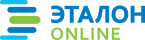 Официальная правовая информация. Информационно-поисковая система ”ЭТАЛОН-ONLINE“, 21.09.2022  Национальный центр правовой информации Республики БеларусьПремьер-министр Республики БеларусьС.ЛингУТВЕРЖДЕНОПостановление
Совета Министров
Республики Беларусь28.10.1999 № 1676Приложение 1к Положению об органах
опеки и попечительства
(в редакции постановления
Совета Министров
Республики Беларусь
24.06.2020 № 368)УДОСТОВЕРЕНИЕ № _____
на право представления
интересов подопечногоУДОСТОВЕРЕНИЕ № _____
на право представления
интересов подопечногоЯвляется опекуном (попечителем)
ребенка (детей)__________________________________________(фамилия, собственное имя, отчество__________________________________________(если таковое имеется) ребенка,__________________________________________дата рождения)Удостоверение действительно _________________место
для
фотографииФамилия _______________________
Собственное имя ________________
_______________________________
Отчество ______________________(если таковое имеется)Адрес _________________________
________________________________________________________________(фамилия, собственное имя, отчество
(если таковое имеется) начальника структурного подразделения районного, городского исполнительных комитетов, местной администрации района в городе, осуществляющего государственно-властные полномочия в сфере образования)(подпись)Согласно решению ____________________________
_____________________________________________(указывается орган опеки и попечительства)__________________________________________
от __ ____________ 20__ г. № _______Согласно решению ____________________________
_____________________________________________(указывается орган опеки и попечительства)__________________________________________
от __ ____________ 20__ г. № _______М.П.Приложение 2к Положению об органах
опеки и попечительства№
п/пНомер удосто-
веренияФамилия, собственное имя, отчество опекуна (попечителя)Адрес (место жительства)Номер, дата принятия решения органа опеки и попечительстваФамилия, собственное имя, отчество, дата рождения подопечного (подопечных)Дата выдачи удосто-
веренияСрок действия удосто-
веренияРоспись в получении удостоверения123456789Приложение 3к Положению об органах
опеки и попечительства
(в редакции постановления
Совета Министров
Республики Беларусь
24.06.2020 № 368)УДОСТОВЕРЕНИЕ № _____
на право представления
интересов подопечногоУДОСТОВЕРЕНИЕ № _____
на право представления
интересов подопечногоЯвляется опекуном (попечителем)
недееспособного (ограниченно дееспособного)__________________________________________(фамилия, собственное имя, отчество__________________________________________(если таковое имеется) недееспособного__________________________________________(ограниченно дееспособного), дата рождения)Удостоверение действительно _________________место
для
фотографииФамилия _______________________
Собственное имя ________________
_______________________________
Отчество ______________________(если таковое имеется)Адрес _________________________
________________________________________________________________(фамилия, собственное имя, отчество
(если таковое имеется) руководителя структурного подразделения районного, городского исполнительных комитетов, местной администрации района в городе, осуществляющего государственно-властные полномочия в сфере труда, занятости и социальной защиты)(подпись)Согласно решению ____________________________
_____________________________________________(указывается орган опеки и попечительства)__________________________________________
от __ ____________ 20__ г. № _______Согласно решению ____________________________
_____________________________________________(указывается орган опеки и попечительства)__________________________________________
от __ ____________ 20__ г. № _______М.П.